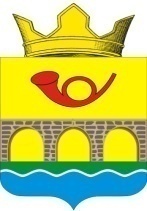 РОСТОВСКАЯ ОБЛАСТЬ  НЕКЛИНОВСКИЙ РАЙОНАДМИНИСТРАЦИЯ  САМБЕКСКОГО СЕЛЬСКОГО ПОСЕЛЕНИЯРАСПОРЯЖЕНИЕс. Самбек                                           04 октября  2023  г. № 39В соответствии со статьей 160.1 Бюджетного кодекса Российской Федерации, Постановлением Правительства Российской Федерации от 23.06.2016 N 574 "Об общих требованиях к методике прогнозирования поступлений доходов в бюджеты бюджетной системы Российской Федерации", руководствуясь Федеральным законом от 06.10.2003 N 131-ФЗ "Об общих принципах организации местного самоуправления в Российской Федерации" и Уставом Самбекского сельского поселения: 1. Внести в распоряжение  Администрации Самбекского сельского поселения от 13.12.2021 г № 75 «Об утверждении Методики прогнозирования поступлений доходов, администрирование которых осуществляет  Администрация Самбекского сельского поселения – главный администратор доходов бюджета»  изменения, изложив приложение  в редакции, согласно приложению к настоящему распоряжению.2. Настоящее распоряжение вступает в силу со дня его подписания.3.   Контроль за исполнением настоящего распоряжения оставляю за собой.Глава АдминистрацииСамбекского сельского поселения					М.А.СоболевскийПриложение к распоряжению АдминистрацииСамбекского  сельского поселенияот   «      »____2023г. № __«Приложение к распоряжению АдминистрацииСамбекского  сельского поселенияот   13.12.2021 г. № 75Методикапрогнозирования поступлений доходов, администрированиекоторых осуществляет Администрация Самбекского сельского поселения – главный администратор доходов бюджета Настоящая методика прогнозирования поступлений доходов, администрирование которых осуществляет Администрация Самбекского сельского поселения – главный администратор доходов бюджета (далее – методика прогнозирования), разработана в целях создания единой методической базы подготовки прогноза и обеспечения полноты поступлений в бюджет Самбекского сельского поселения.2. Перечень доходов, зачисляемых в бюджет Самбекского сельского поселения, определяется решением Собрания депутатов Самбекского сельского поселения о бюджете Самбекского сельского поселения на планируемый период в соответствии с действующими на дату составления прогноза указаниями о порядке применения бюджетной классификации Российской Федерации. Методика прогнозирования разработана на основе единых подходов к прогнозированию поступлений доходов зачисляемых в бюджет Самбекского сельского поселения.3. Методика прогнозирования поступлений доходов разработана по каждому коду доходов, зачисляемых в бюджет Самбекского сельского поселения.3.1.  По аналитической группе подвида доходов «Доходы от собственности», по кодам классификации бюджета: 951   1 11 05025 10 0000 120 «Доходы, получаемые в виде арендной платы, а также средства  от продажи права на заключение договоров аренды за земли, находящиеся в собственности сельских поселений (за исключением земельных участков муниципальных бюджетных и автономных учреждений)»;  951 1 11 05075 10 0000 120 «Доходы от сдачи в аренду имущества, составляющего казну сельских поселений (за исключением земельных участков)»;  951 1 11 09080 10 0000 120 «Плата, поступившая в рамках договора за предоставление права на размещение и эксплуатацию нестационарного торгового объекта, установку и эксплуатацию рекламных конструкций на землях или земельных участках, находящихся в собственности сельских поселений, и на землях или земельных участках, государственная собственность на которые не разграничена»; 951 1 11 09045 10 0000 120 «Прочие поступления от использования имущества, находящегося в собственности сельских поселений (за исключением имущества муниципальных бюджетных и автономных учреждений, а также имущества муниципальных унитарных предприятий, в том числе казенных)» применяется метод прямого расчета. Алгоритм расчета прогнозных показателей соответствующего вида доходов основывается на данных о размере площади сдаваемых объектов, ставке арендной платы и динамике отдельных показателей прогноза социально-экономического развития, если иное не предусмотрено договором аренды.3.2.  По аналитической группе подвида доходов «Доходы от оказания платных услуг (работ), компенсаций затрат» по коду классификации бюджета:  951 1 13 02065 10 0000 130 «Доходы, поступающие в порядке возмещения расходов, понесенных в связи с эксплуатацией  имущества сельских поселений» применяется метод прямого расчета. Прогнозные показатели рассчитываются исходя из порядка определения стоимости эксплуатационных расходов на 1 кв.метр площади административных зданий.3.3. По аналитической группе подвида доходов «Доходы от оказания платных услуг (работ), компенсаций затрат» по коду классификации бюджета:  951 1 13 02995 10 0000 130 «Прочие доходы от компенсации затрат бюджетов сельских поселений» применяется метод прямого расчета и определяется на основании статистических данных за 3 (три) предшествующих года.3.4. По аналитической группе подвида доходов «Штрафы, пени, неустойки, возмещения ущерба» по следующим кодам классификации бюджета:  951 1 16 07010 10 0000 140 «Штрафы, неустойки, пени, уплаченные в случае просрочки исполнения поставщиком (подрядчиком, исполнителем) обязательств, предусмотренных муниципальным контрактом, заключенным муниципальным органом, казенным учреждением сельского поселения»; 951 1 16 07090 10 0000 140 «Иные штрафы, неустойки, пени, уплаченные в соответствии с законом или договором в случае неисполнения или ненадлежащего исполнения обязательств перед муниципальным органом, (муниципальным казенным учреждением) сельского поселения»; 951 1 16 10100 10 0000 140 «Денежные взыскания, налагаемые в возмещение ущерба, причиненного в результате незаконного или нецелевого использования бюджетных средств (в части бюджетов сельских поселений)» применяется метод прямого расчета. Определение прогнозных показателей соответствующего вида расходов основывается на статистических данных за 3 (три) предшествующих года по видам правонарушений и размеров платежей.3.5. По аналитической группе подвида доходов «Безвозмездные денежные поступления» по следующим кодам классификации бюджета: 951 2 02 15001 10 0000 150 «Дотации бюджетам сельских поселений на выравнивание бюджетной обеспеченности из бюджета субъекта Российской Федерации»; 951 2 02 15002 10 0000 150 «Дотации бюджетам сельских поселений на поддержку мер по обеспечению сбалансированности бюджетов»; 2 02 30024 10 0000 150 «Субвенции бюджетам сельских поселений на выполнение передаваемых полномочий субъектов Российской Федерации»; 951 2 02 35118 10 0000 150 «Субвенции бюджетам сельских поселений на осуществление первичного воинского учета на территориях, где отсутствуют военные комиссариаты»; 951 2 02 40014 10 0000 150 «Межбюджетные трансферты, передаваемые бюджетам сельских поселений из бюджетов муниципальных районов на осуществление части полномочий по решению вопросов местного значения в соответствии с заключенными соглашениями»; 951 2 18 60010 10 0000 150 «Доходы бюджетов сельских поселений от возврата остатков субсидий, субвенций и иных межбюджетных трансфертов, имеющих целевое назначение, прошлых лет из бюджетов муниципальных районов» ожидаемый объем безвозмездных поступлений определяется на основании объема расходов бюджета, в случае если он не определен.  В иных случаях прогнозирование осуществляется на основании статистических данных за 3 (три) предшествующих года.3.6. По аналитической группе подвида доходов «Прочие доходы» по следующим кодам классификации бюджета:  951 1 17 01050 10 0000 180 «Невыясненные поступления, зачисляемые в бюджеты сельских поселений»;  951 1 17 05050 10 0000 180 «Прочие неналоговые доходы бюджетов сельских поселений» прогнозирование осуществляется на основании статистических данных за 3 (три) предшествующих года.3.7. По аналитической группе подвида доходов «Государственная пошлина» по следующим кодам классификации бюджета:  951 1 08 04020 01 0000 110 «Государственная пошлина за совершение нотариальных действий должностными лицами органов местного самоуправления, уполномоченными в соответствии с законодательными актами Российской Федерации на совершение нотариальных действий»  прогнозирование осуществляется на основании статистических данных за 3 (три) предшествующих года.4. Методика прогнозирования применяется главным администратором доходов бюджета Самбекского сельского поселения и подлежит уточнению при изменении бюджетного законодательства.Методика
прогнозирования поступлений доходов в бюджеты бюджетной системы Российской ФедерацииО внесении изменений в распоряжение  Администрации Самбекского сельского поселения от  13.12.2021 г № 75 «Об утверждении Методики прогнозирования поступлений доходов, администрирование которых осуществляет  Администрация Самбекского сельского поселения – главный администратор доходов бюджета» Nп/пКод главного администратора доходовНаименование главного администратора доходовКБК 1Наименование КБК доходовНаименование метода расчета 2Формула расчета 3Алгоритм расчета 4Описание показателей 5 1 951Администрация Самбекского сельского поселения 1 11 09045 10 0000 120Прочие поступления от использования имущества, находящегося в собственности сельских поселений (за исключением имущества муниципальных бюджетных и автономных учреждений, а также имущества муниципальных унитарных предприятий, в том числе казенных) метод прямого расчетаАлгоритм расчета прогнозных показателей соответствующего вида доходов основывается на данных о размере площади сдаваемых объектов, ставке арендной платы и динамике отдельных показателей прогноза социально-экономического развития, если иное не предусмотрено договором аренды размер площади сдаваемых объектов, ставка арендной платы, динамика отдельных показателей прогноза социально-экономического развития2951Администрация Самбекского сельского поселения1 11 05025 10 0000 120Доходы, получаемые в виде арендной платы, а также средства  от продажи права на заключение договоров аренды за земли, находящиеся в собственности сельских поселений (за исключением земельных участков муниципальных бюджетных и автономных учреждений)метод прямого расчетаАлгоритм расчета прогнозных показателей соответствующего вида доходов основывается на данных о размере площади сдаваемых объектов, ставке арендной платы и динамике отдельных показателей прогноза социально-экономического развития, если иное не предусмотрено договором аренды размер площади сдаваемых объектов, ставка арендной платы, динамика отдельных показателей прогноза социально-экономического развития3951Администрация Самбекского сельского поселения1 11 05075 10 0000 120Доходы от сдачи в аренду имущества, составляющего казну сельских поселений (за исключением земельных участков)метод прямого расчетаАлгоритм расчета прогнозных показателей соответствующего вида доходов основывается на данных о размере площади сдаваемых объектов, ставке арендной платы и динамике отдельных показателей прогноза социально-экономического развития, если иное не предусмотрено договором аренды размер площади сдаваемых объектов, ставка арендной платы, динамика отдельных показателей прогноза социально-экономического развития4951Администрация Самбекского сельского поселения 1 11 09080 10 0000 120 Плата, поступившая в рамках договора за предоставление права на размещение и эксплуатацию нестационарного торгового объекта, установку и эксплуатацию рекламных конструкций на землях или земельных участках, находящихся в собственности сельских поселений, и на землях или земельных участках, государственная собственность на которые не разграниченаметод прямого расчетаАлгоритм расчета прогнозных показателей соответствующего вида доходов основывается на данных о размере площади сдаваемых объектов, ставке арендной платы и динамике отдельных показателей прогноза социально-экономического развития, если иное не предусмотрено договором аренды размер площади сдаваемых объектов, ставка арендной платы, динамика отдельных показателей прогноза социально-экономического развития 5 951Администрация Самбекского сельского поселения 1 13 02065 10 0000 130Доходы, поступающие в порядке возмещения расходов, понесенных в связи с эксплуатацией  имущества сельских поселений  метод прямого расчета Прогнозные показатели рассчитываются исходя из порядка определения стоимости эксплуатационных расходов на 1 кв.метр площади административных зданий стоимость эксплуатационных расходов на 1 кв.метр площади административных зданий 6 951Администрация Самбекского сельского поселения 1 13 02995 10 0000 130 Прочие доходы от компенсации затрат бюджетов сельских поселений   метод прямого расчета определяется на основании статистических данных за 3 (три) предшествующих года7 951Администрация Самбекского сельского поселения 1 16 07010 10 0000 140Штрафы, неустойки, пени, уплаченные в случае просрочки исполнения поставщиком (подрядчиком, исполнителем) обязательств, предусмотренных муниципальным контрактом, заключенным муниципальным органом, казенным учреждением сельского поселения метод прямого расчета основывается на статистических данных за 3 (три) предшествующих года по видам правонарушений и размеров платежей8 951Администрация Самбекского сельского поселения1 16 07090 10 0000 140Иные штрафы, неустойки, пени, уплаченные в соответствии с законом или договором в случае неисполнения или ненадлежащего исполнения обязательств перед муниципальным органом, (муниципальным казенным учреждением) сельского поселенияметод прямого расчетаосновывается на статистических данных за 3 (три) предшествующих года по видам правонарушений и размеров платежей9 951Администрация Самбекского сельского поселения1 16 10100 10 0000 140Денежные взыскания, налагаемые в возмещение ущерба, причиненного в результате незаконного или нецелевого использования бюджетных средств (в части бюджетов сельских поселений)метод прямого расчетаосновывается на статистических данных за 3 (три) предшествующих года по видам правонарушений и размеров платежей10 951Администрация Самбекского сельского поселения1 17 01050 10 0000 180Невыясненные поступления, зачисляемые в бюджеты сельских поселенийметод прямого расчетапрогнозирование осуществляется на основании статистических данных за 3 (три) предшествующих года11 951Администрация Самбекского сельского поселения1 17 05050 10 0000 180Прочие неналоговые доходы бюджетов сельских поселенийметод прямого расчетапрогнозирование осуществляется на основании статистических данных за 3 (три) предшествующих года12 951Администрация Самбекского сельского поселения2 02 15001 10 0000 150Дотации бюджетам сельских поселений на выравнивание бюджетной обеспеченности из бюджета субъекта Российской Федерацииметод прямого расчетаожидаемый объем безвозмездных поступлений определяется на основании объема расходов бюджета, в случае если он не определен.  В иных случаях прогнозирование осуществляется на основании статистических данных за 3 (три) предшествующих года13951Администрация Самбекского сельского поселения2 02 15002 10 0000 150Дотации бюджетам сельских поселений на поддержку мер по обеспечению сбалансированности бюджетовметод прямого расчетаожидаемый объем безвозмездных поступлений определяется на основании объема расходов бюджета, в случае если он не определен.  В иных случаях прогнозирование осуществляется на основании статистических данных за 3 (три) предшествующих года14 951Администрация Самбекского сельского поселения2 02 30024 10 0000 150Субвенции бюджетам сельских поселений на выполнение передаваемых полномочий субъектов Российской Федерацииметод прямого расчетаожидаемый объем безвозмездных поступлений определяется на основании объема расходов бюджета, в случае если он не определен.  В иных случаях прогнозирование осуществляется на основании статистических данных за 3 (три) предшествующих года15 951Администрация Самбекского сельского поселения2 02 35118 10 0000 150Субвенции бюджетам сельских поселений на осуществление первичного воинского учета на территориях, где отсутствуют военные комиссариатыметод прямого расчетаожидаемый объем безвозмездных поступлений определяется на основании объема расходов бюджета, в случае если он не определен.  В иных случаях прогнозирование осуществляется на основании статистических данных за 3 (три) предшествующих года16 951Администрация Самбекского сельского поселения2 18 60010 10 0000 150Доходы бюджетов сельских поселений от возврата остатков субсидий, субвенций и иных межбюджетных трансфертов, имеющих целевое назначение, прошлых лет из бюджетов муниципальных районовметод прямого расчетаожидаемый объем безвозмездных поступлений определяется на основании объема расходов бюджета, в случае если он не определен.  В иных случаях прогнозирование осуществляется на основании статистических данных за 3 (три) предшествующих года17 951Администрация Самбекского сельского поселения951 1 08 04020 01 0000 110Государственная пошлина за совершение нотариальных действий должностными лицами органов местного самоуправления, уполномоченными в соответствии с законодательными актами Российской Федерации на совершение нотариальных действийметод прямого расчетапрогнозирование осуществляется на основании статистических данных за 3 (три) предшествующих года